Klasa 8 11-15.05.20Sprawdzian klasa 8 Ameryka Północna i Południowa .Uczniowie z dostosowaniem wymagań rozwiązują sprawdzian z zielonym tytułem str.31. Podkreśl nazwy obiektów geograficznych znajdujących się w Ameryce Północnej, 
a następnie wybierz spośród nich i zapisz poniżej nazwy półwyspów. 	0–4 p.Nowa Fundlandia, Nizina La Platy, Floryda, Wyżyna Gujańska, Wyżyna Kolorado, 
Niziny Wewnętrzne, Nizina Hudsońska, 
Nizina Orinoko, Jukatan, Maracaibo______________________________________________________________________________________________________________2. Zaznacz prawidłowe dokończenie zdania. 0–1 p.Wilgotne lasy równikowe porastające Nizinę Amazonki nazywamyA. prerią.B. tajgą.C. pampą.D. selwą.3. Uzupełnij tekst. Przyporządkuj każdemu zdaniu właściwą odpowiedź (A–C) wybraną spośród podanych. 	0–3 p.Gwałtownie wirująca kolumna powietrza to 
4.1. ______. Aby określić siłę trąby powietrznej, używa się skali 4.2. ______. Odpowiednikiem nazwy tajfun w innych częściach świata nie jest 4.3. ______.4.1. A. tsunami, B. tajfun, C. tornado4.2. A. Saffina-Simpsona, B. Fujity, C. Beauforta4.3. A. pasat, B. huraganC. cyklon5. Podaj dwa skutki wystąpienia cyklonów tropikalnych. 	0–2 p.• ______________________________________________________________________________________________________________• ______________________________________________________________________________________________________________6. Uzupełnij zdania, wpisując odpowiednie informacje. 	0–3 p.a) Największy system górski położony w zachodniej części Ameryki Północnej to ______________________.b) Największym jeziorem Ameryki Południowej 
jest _____________________________.c) Największy system rzeczny Ameryki Południowej tworzy _______________________________.7. Podaj trzy skutki wylesiania Amazonii. 	0–3 p.• ______________________________________________________________________________________________________________• ______________________________________________________________________________________________________________• ______________________________________________________________________________________________________________8. Zaznacz zdania, które zawierają prawdziwe informacje dotyczące środowiska przyrodniczego Ameryki. 	0–2 p.1. Wzdłuż wschodnich wybrzeży Ameryki Południowej płynie chłodny Prąd Brazylijski.2. Umowną granicą między Ameryką Północną 
a Ameryką Południową jest Kanał Panamski.3. Andy zostały sfałdowane w czasie alpejskich ruchów górotwórczych.4. Amerykę Północną cechuje równoleżnikowy układ głównych form rzeźby terenu.9. Uzupełnij schemat tak, aby przedstawiał chronologicznie (począwszy od najstarszej) wielkie fale migracyjne w Ameryce. 	0–4 p.A. Przybycie białej ludności z Europy.B. Napływ żółtej ludności pochodzenia azjatyckiego.C. Przybycie czarnoskórej ludności z Afryki.D. Napływ ludności ze wszystkich kontynentów.10. Zaznacz prawidłowe dokończenie zdania.  0–1 p.Największa gęstość zaludnienia w Ameryce Północnej występujeA. w środkowym Meksyku i zachodniej Kanadzie.B. w rejonie Wielkich Jezior i na południowym wschodzie Stanów Zjednoczonych.C. w Górach Skalistych i na Półwyspie Kalifornijskim.D. w północnej Kanadzie i na półwyspie Jukatan.11. Oceń prawdziwość informacji. Zaznacz P, jeśli informacja jest prawdziwa, lub F, jeśli jest fałszywa. 	0–3 p.12. Wyjaśnij, dlaczego w Kanadzie tereny rolnicze są położone na południu kraju. 	0–1 p._____________________________________________________________________________________________________________________________________________________________________13. Wymień dwa surowce mineralne wydobywane 
w Stanach Zjednoczonych. 	0–2 p.______________________________________________________________________________________________________________14. Na podstawie analizy danych zawartych 
w tabeli uzupełnij zdania. 	0–3 p.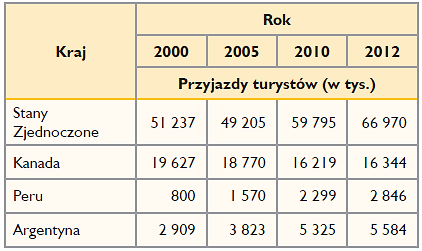 a) W 2005 roku do Argentyny przyjechało ___________________________ turystów.b) Więcej turystów przyjeżdża do krajów położonych w Ameryce _________________________.c) W latach 2000–2012 liczba turystów przyjeżdżających do _____________________________ wzrosła ponad trzykrotnie.15. Podkreśl nazwy zwierząt żyjących w wilgotnych lasach Amazonii. 	0–4 p.helikonia, sekwoja, małpa czarnogłowa, palisandrowiec, jaguar, grizzly, storczyk, pirania, anakonda, mahoniowiecSprawdzian  dostosowanie1. Podkreśl nazwy obiektów geograficznych znajdujących się w Ameryce Północnej, 
 	0–5 p.Wielkie Równiny, Nizina La Platy, , Wyżyna Gujańska, Wyżyna Kolorado, 
Niziny Wewnętrzne, Nizina Hudsońska, KordylieryNizina Orinoko, Jukatan, Maracaibo3.Uzupełnij tekst. Przyporządkuj każdemu zdaniu właściwą odpowiedź (A–C) wybraną spośród podanych. 	0–3 p.Gwałtownie wirująca kolumna powietrza to 3.1. ______. Aby określić siłę trąby powietrznej, używa się skali 3.2. ______. Ogromny układ niskiego ciśnienia utworzony nad nagrzanym oceanem to 3.3. ______.3.1. A. tsunami, B. tajfun, C. tornado3.2. A. Saffina-Simpsona, B. Fujity, C. Beauforta3.3. A. pasat, B. cyklon C tornado4. Uzupełnij zdania, podkreśl  odpowiednie informacje. 	0–3 p.a) Największy system górski położony na zachodzie Ameryki Południowej to Andy czy Kordyliery.b) Największym jeziorem Ameryki Południowej jest  Maracaibo czy Michiganc) Największy system rzeczny Ameryki Północnej to Amazonka czy Missisipi-Missouri5. Oceń prawdziwość informacji. Zaznacz P, jeśli informacja jest prawdziwa, lub F, jeśli jest fałszywa. 					0–3 p.6. Podkreśl nazwy zwierząt żyjących w wilgotnych lasach Amazonii. 	0–4 p.helikonia, sekwoja, małpa czarnogłowa, palisandrowiec, jaguar, grizzly, storczyk, pirania, anakonda, mahoniowiec7. Wymień dwa surowce mineralne wydobywane 
w Stanach Zjednoczonych. 	0–2 p.______________________________________________________________________________________8. Wyjaśnij, dlaczego w Kanadzie tereny rolnicze są położone na południu kraju. 	0–1 p._____________________________________________________________________________________________________________1.Najludniejszym miastem Brazylii jest Nowy Jork.PF2.Megalopolis Wielkich Jezior (ChiPitts) obejmuje Detroit.PF3.Slumsy to osiedla bogatej ludności amerykańskiej.PF1.Najludniejszym miastem Brazylii jest Nowy Jork.PF2.Megalopolis Wielkich Jezior (ChiPitts) obejmuje Detroit.PF3.Buenos Aires jest na wschodnim wybrzeżu Ameryki PołudniowejPF